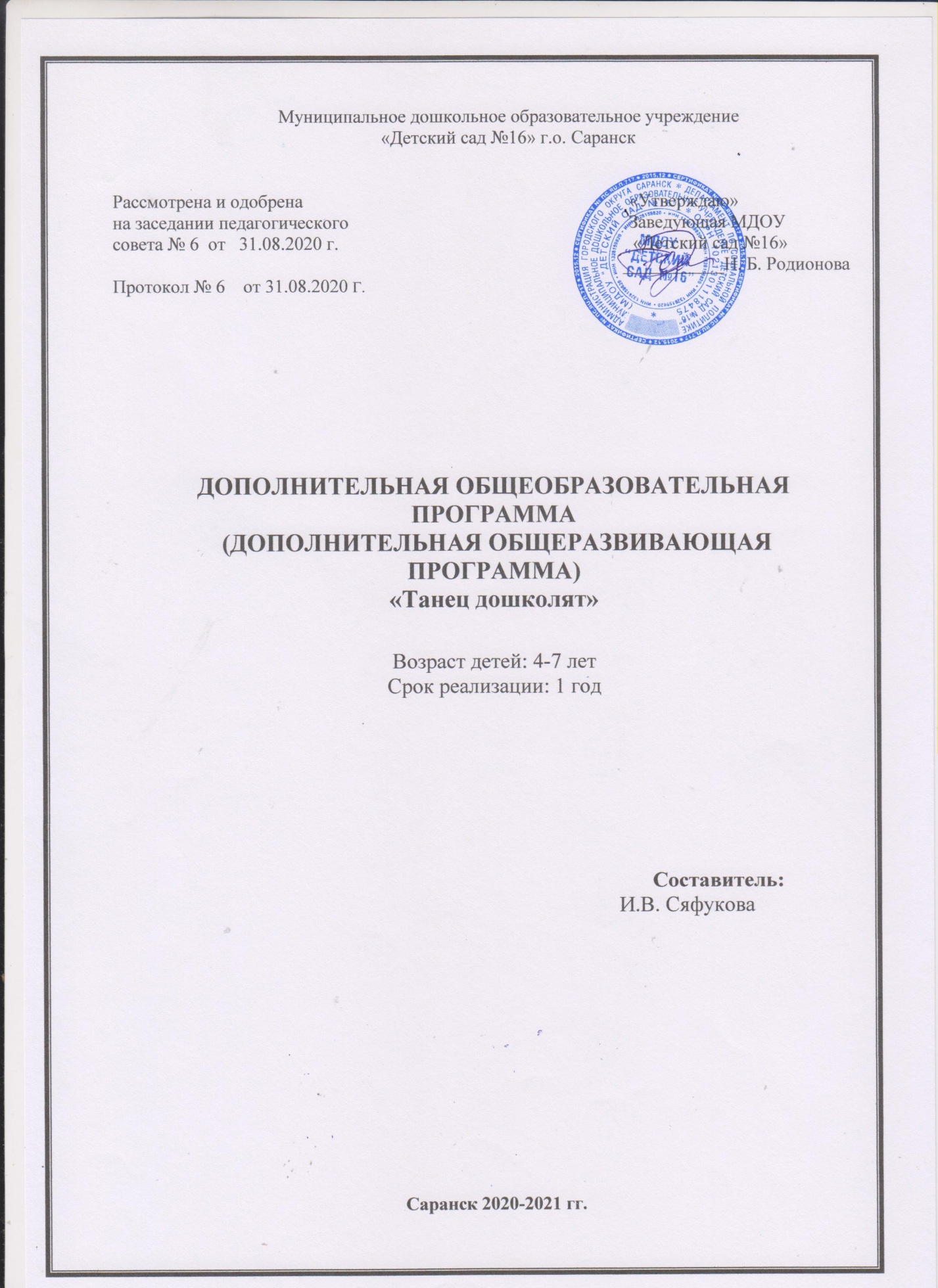 СОДЕРЖАНИЕПАСПОРТ ПРОГРАММЫПояснительная запискаНаправленность образовательной программы – художественно-эстетическая.   Танцевальное искусство - это мир красоты движения, звуков, костюмов, то есть мир волшебного искусства. Особенно привлекателен и интересен этот мир детям. Танец обладает скрытыми резервами для развития и воспитания детей. Соединение движения, музыки и игры, одновременно влияя на ребенка, формируют его эмоциональную сферу, координацию, музыкальность и артистичность, делают его движения естественными и красивыми. На занятиях танцами дети развивают слуховую, зрительную, мышечную память, учатся благородным манерам. Воспитанник познает многообразие танца: классического, народного, бального, современного и др.   Танцевальное искусство воспитывает коммуникабельность, трудолюбие, умение добиваться цели, формирует эмоциональную культуру общения. Кроме того, оно развивает ассоциативное мышление, побуждает к творчеству.      Рабочая программа разработана с учетом основных принципов, требований к организации и содержанию к учебной деятельности в ДОУ, возрастных особенностях детей.      Данная программа разработана для детей 4 - 7 лет с учетом возрастных и физиологических особенностей, характерных для детей данного возраста, на основе теоретических положений отечественной современной школы музыкального воспитания детей дошкольного возраста, основоположником которой заслуженно и признанно как в России, так и за рубежом является Н.А. Ветлугина, а так же разработана с использованием программы А.И. Бурениной по ритмической пластике для детей «Ритмическая мозаика» и направлена на развитие ритмических способностей дошкольников.Новизна образовательной программы.      В данной программе разработаны формы и методы работы с детьми, которые включают в себя и национально-региональный компонент. Формирование национальной культуры дошкольников в процессе изучения мордовского танца. Научить особенностям мордовской пластики. За последние десятилетия было много утеряно и позабыто, люди стали стесняться своей национальности, и то, что сейчас началось возрождение, появился интерес к национальной культуре - это большой шаг в воспитании наших детей. В течение реализации программы, дети в доступной форме знакомятся с культурой мордовского народа, используя следующие методы: – рассматривание национальной одежды, мордовской игрушки; – слушание мордовских песен, мелодий; – знакомство с мордовскими танцами, а так же выучили несколько мордовских слов, выражений.
  «Всё начинается с детства». Задумываясь об истоках, мы всегда обращаемся к впечатлениям детства. Воспитание чувств ребёнка с первых лет жизни является важной педагогической задачей. Ребёнок не рождается злым или добрым. То, какие качества разовьются у ребёнка, зависит, прежде всего, от родителей, педагогов и окружающих его взрослых, от того, как они его воспитают, какими впечатлениями обогатят.      В программе интегрированы такие направления, как ритмика, хореография, музыка, пластика, сценическое движение и даются детям в игровой форме и адаптированы для дошкольников. Ее отличительными особенностями является: - активное использование игровой деятельности для организации творческого процесса – значительная часть практических занятий. Педагогическая целесообразность программы заключается в поиске новых импровизационных и игровых форм.Актуальность программы.      В настоящее время существует много ритмопластических направлений, и одно из наиболее доступных, эффективных и эмоциональных – это танцевально-игровая ритмика. Доступность этого вида основывается на простых общеразвивающих упражнениях, танцах и играх. Эмоциональность достигается не только музыкальным сопровождением и элементами танца, но и образными упражнениями, сюжетными композициями, которые отвечают возрастным особенностям, склонных к подражанию, копированию действий человека и животных. Все разделы программы объединяет игровой метод проведения занятий. Игровой метод придаёт занятию привлекательную форму, облегчает процесс запоминания и освоение упражнений, повышает эмоциональный фон занятий, способствует развитию мышления, воображения и творческих способностей ребёнка. В программе учтены и представлены все ее необходимые составляющие: - она имеет развивающий характер, ориентирована на логическое системное развитие музыкальности каждого ребенка и его музыкальной культуры в процессе овладения им музыкальной детской деятельностью; - учтен оздоровительный компонент; содержание программы сориентировано на создание психологического комфорта и эмоционального благополучия каждого ребенка. Кроме того, в программе учтен и здоровьесберегающий фактор: музыка, воспринимаемая слуховым рецептором, воздействует не только на эмоциональное, но и на общее физическое состояние.Педагогическая целесообразность:      Ядром программы являются задачи овладения ребенком всеми видами музыкально - ритмических движений, поскольку доказано, что только в процессе овладения деятельностью у ребенка развиваются его способности, нравственно-эмоциональная сфера, познавательные процессы и личностные новообразования, т.е. осуществляется полноценное развитие личности ребенка. В разработанном перспективном планировании расписаны формы и методы работы с детьми, которые включают в себя и национально- региональный компонент. Прилагается рекомендуемая литература, а также атрибуты и оборудование, требуемые для реализации программы.Цель и задачи.Основная цель: всестороннее развитие ребенка, развитие музыкальности и ритма на занятиях, формирование творческих способностей и развитие индивидуальных качеств ребенка средствами музыки и ритмических движений.Задачи обучения и воспитания детей.4-5 лет6 –7 летОбразовательные.-  Через образы дать возможность выразить собственное восприятие музыки.- Начинать движение с началом музыки и заканчивать с её окончанием, передавать образы; - Совершенствовать умение ходить и бегать, выполнять плясовые движения в кругу, врассыпную, менять движение с изменением характера  музыки или содержания песни.Развивающие.- Развитие способности воспринимать музыку, чувствовать ее настроение, характер, понимать содержание.- Развитие музыкального слуха, чувства ритма.- Развитие двигательных качеств и умений координировать движения.- Развитие гибкости, ловкости, точности и пластичности.Воспитательные.-Воспитание выносливости, силы. Формирование правильности осанки, красивой походки.-Психологическое раскрепощение ребенка.-Воспитание умения работать в паре, коллективе.Отличительная особенность данной программы:      Отличительной особенностью программы является комплексность подхода при реализации учебно-воспитательных задач, предполагающих, в первую очередь, развивающую направленность программы. Данная комплексность основывается на следующих принципах:— развитие воображения ребёнка через особые формы двигательной активности (изучение простейших танцевальных движений, составляющих основу детских танцев);— формирование осмысленной моторики, которое предполагает развитие координации ребёнка и способность на определённом этапе изучения танцевальных движений не только узнавать мелодию и ритм танца, но и умение реализовывать их в простейших комбинациях танцевальных движений;— формирование у детей способностей к взаимодействию в паре и в группе, навыкам выступления, умению понимать друг друга в процессе исполнения танца;— формирование навыков коллективного взаимодействия и взаимного уважения при постановке танцев и подготовке публичного выступления.      В данной программе разработаны формы и методы работы с детьми, которые включают в себя  национально-региональный компонент.Возраст детей, участвующих в реализации данной дополнительной образовательной программы: 4-7 лет.Сроки реализации дополнительной образовательной программы: 1 год.Формы занятий: игровое занятие, танцевальная мозаика, ритмическая гимнастика, сюжетное занятие.Режим занятий - 2 раза в неделю. Длительность занятий: 4-5 лет 25 минут.6-7 лет 30 минутОжидаемые результаты:Цель – выявление уровня ритмических способностей ребёнка (начального уровня и динамики развития, эффективности педагогического воздействия), наблюдая за детьми в процессе движения под музыку в условиях выполнения заданий, (на основе «Карты диагностики музыкально- ритмических способностей ребёнка» по программе А.И.Бурениной «Ритмическая мозаика»). Развитие навыков ориентировки в пространстве, простейшим построениям в 1 шеренгу, в круг, в колонну по 1 и по 2. Развивать элементарные навыки передачи через двигательные действия, настроение и характер музыки. Развивать двигательные качества ребёнка координации движений, гибкости, силовых показателей. Развитие ритмичности и музыкальности ребёнка.  Обучение элементарным танцевальным шагам, ритмическим движениям, позициям и плясовым движениям (прыжки на месте и с продвижением, кружения, присяд, боковой галоп и др.). Большой выбор музыкально-ритмических и подвижных игр.Формы проведения итогов:— выступления детей на открытых мероприятиях;— участие в тематических праздниках;— контрольные занятия;— итоговое занятие;— открытые занятия для родителей;— отчетный концерт по итогам года.      Обучая детей по данной программе, к концу года мы добиваемся следующих результатов:      Дети владеют навыками по различным видам передвижений по залу и приобретают определенный, запас движений в общеразвивающих и танцевальных упражнениях. Начинают движение с началом музыки и заканчивают с её окончанием, передают образы. Выполняют плясовые движения в кругу, врассыпную, меняют движение с изменением характера музыки или содержания песни. Владеют основными хореографическими упражнениями по программе.Учебно-тематический пландля детей 4-5 летУчебно-тематический пландля детей 6 -7 летСОДЕРЖАНИЕ ИЗУЧАЕМОГО КУРСАКАЛЕНДАРНО-ТЕМАТИЧЕСКИЙ ПЛАН Для детей 4 – 5 летСОДЕРЖАНИЕ ИЗУЧАЕМОГО КУРСАКАЛЕНДАРНО-ТЕМАТИЧЕСКИЙ ПЛАН Для детей 6 – 7 летМЕТОДИЧЕСКОЕ ОБЕСПЕЧЕНИЕ ПРОГРАММЫФормы занятий планируемых по каждой теме или разделу.1.Учебно-наглядные пособия.2.Музыкальные игры:«Определи по ритму», «Тихо-громко», «Музыкальное лото», «Веселые ладошки», «Ну-ка, повторяйте», «Стирка», «Зайцы»,  «Волшебный цветок», «Мельница», «Ленточки», «Снежинки» и др.3.Нотное приложение.Дидактический материал.Технические средства, музыкальный центр с набором СD дисков. Фонотека с записями современной, классической музыки, видеозаписи, музыкальные шумовые инструменты, атрибуты, демонстрационные материалы.3.Материальное обеспечение программы:1.Просторное помещение для занятий,2.Зеркала,3.Технические средства обучения (звуковые):4. Видеоаппаратура,5. Мультимедийная система,6. Пианино.7.Детские музыкальные инструменты,8. Набор СД-дисков с записями мелодий.Список используемой литературы:1. Т.Барышникова Азбука хореографии. Москва 2001г.2.А.И. Буренина Программа по ритмической пластике для детей Ритмическая мозаика3. Ж.Е.Фирилева, Е.Г. Сайкина Танцевально-игровая гимнастика для детей Санкт-Петербург 2003г.Приложение1.Паспорт программы32. Пояснительная записка43.Учебно-тематический план104.Содержание изучаемого курса125.Методическое обеспечение дополнительной образовательной программы176.Список литературы197Приложения 21Наименование программыДополнительная образовательная программа «Танец дошколят»Руководитель программы( педагог дополнительного образования)Сяфукова Инна ВикторовнаОрганизация-исполнительМДОУ «Детский сад №16»г.о. СаранскАдрес организацииисполнителяг. Саранск ул.  Качалова, д.1Цель программыПриобщение детей к танцевальному искусству, воспитание у детей способности к более глубокому восприятию музыки, развитие музыкально-ритмических способностей, формирование эстетического вкуса и интересов.Направленность программыХудожественно-эстетическаяСрок реализации программы 1 годВид программыУровень реализации программы адаптированная   дошкольное  образованиеСистема реализации контроля за исполнением программыкоординацию деятельности по реализации программы осуществляет администрация образовательного учреждения;практическую работу осуществляет педагогический коллективОжидаемые конечные результаты программы№п/пНаименование модулей, разделов и темКоличество часовКоличество часовКоличество часовКоличество часов№п/пНаименование модулей, разделов и темвсеговсеготеорияпрактика№п/пНаименование модулей, разделов и темкол-во занятиймин.теорияпрактика1Вводное «Будем знакомы»12510152Вводное «Разговор о технике безопасности и правилах поведения»12510153«Знакомство с танцем»12510154«Постановка корпуса, рук, ног и головы»1     2510155Музыкальная грамота»12510156«Танцевальные шаги»12510157«Танцевальные движения»12510158«Цветные флажки»12510159«Танцевальные движения с цветами»125101510«Танцевальные движения с платочками»125101511«Элементы классического танца»125101512«Постановка корпуса (ноги в свободном положении)»125101513«Понятия рабочая нога и опорная нога»125101514«Постановка корпуса на полупальцы»125101515«Чередование позиций»125101516«Легкие прыжки. Позиции рук: подготовительная, Первая, вторая, третья»125101517«Перевод рук из позиции в позицию»125101518«Повторение»125101519«Танцевальные игры»125101520«Разноцветная игра»125101521«Красная шапочка»125101522«Любитель-рыболов»125101523«Кошки-мышки»    125101524Танцуем сидя125101525Рисунок танца125101526Круг12101527Колонна. Линия125101528Перестроение125101529«Змейка»125101530Народный танец1251015ИТОГО:30№п/пНаименование модулей, разделов и темКоличество часовКоличество часовКоличество часовКоличество часовКоличество часов№п/пНаименование модулей, разделов и темвсеговсегоТеорияПрактика№п/пНаименование модулей, разделов и темкол-во занятиймин.ТеорияПрактика1Вводное «Будем знакомы»1301020202Русский поклон1301020203Работа рук в русском танце1301020204Пружинка с поворотом1301020205«Каблучные упражнения»1301020206«Навыки работы с платочком»1301020207«История бального танца»1301020208«Изучение основ танца «Полька»1301020209«Подскоки»13010202010«Положение в паре: «Лодочка»13010202011«Положение рук «крест- накрест»13010202012«Танцевальная мозаика (репетиционно-постановочная работа)»13010202013«Россия-матушка»13010202014«Танец с куклами»13010202015«Танец с листьями»13010202016«Полька»13010202017«Барбарики»13010202018«Танец с платочками»13010202019Повторение13010202020«Ромашковое поле»13010202021Уроки хореографии13010202022Танец цветов13010202023Повторение13010202024«Новогодняя сказка»13010202025«Снег - снежок»13010202026«Десантники»13010202027«Танец джентельменов»3010202028«Мордовский танец»3010202029Повторение13010202030«Восточный танец»13010202031«Весенняя фантазия»13010202032Вальс13010202033Танец с цветами130102020ИТОГО:33ТемаНаименование модулей, разделов и темСодержаниеМетоды обученияФормыработыРабота с родителямиТема №1Вводное «Будем знакомы»Характер музыкального произведения.Слушая музыку, определить ее характер (веселая, грустная, тревожная).Творческое задание: импровизация под заданные мелодии: веселую и грустную.Создание заданного образа: кукла новая, кукла заболела; воробей весело перелетает с ветки на ветку, раненый воробей.Словесный, игровой методБеседа, играАнкета для родителей«Выявление интересов и знаний родителей воспитанниковпо вопросам музыкального развития и воспитания дошкольников»Тема №2Вводное «Разговор о технике безопасност и правилах поведения»Ознакомление   детей о правилах поведения и безопасности на занятииСловесный, игровой методЗанятиеПрезентация «Программа дополнительного образования «Танец дошколят»»Тема №3«Знакомство с танцем»Шаги:бытовой,танцевальный легкий шаг с носка,на полупальцах,легкий бег,шаг с подскоком,боковой подскок – галоп,Познавательный, целостныйБеседаКонсультация «Танец и дети»Тема №4«Постановка корпуса, рук, ног и головы»Марш, ходьба на носочках, на пятках, ход с прямой ногой.Познавательный, целостныйПрактическое занятиеАнкета для родителей «Здоровье заключается в танце»Тема №5«Музыкальная грамота»Свободная танцевальная импровизация под заданную музыку.Словесный, игровой методПрактическое занятиеТема №6«Танцевальные шаги»Свободная танцевальная импровизация под заданную музыку.Словесный, игровой методПрактическое занятиеТема №7«Танцевальные движения»Свободная танцевальная импровизация под заданную музыку.Словесный, игровой методПрактическое занятиеБеседа с родителями о значении хореографии в ДООТема №8«Цветные флажки»Танец с флажками - повторить и закрепить музыкально-ритмические навыкиИгровой, соревновательныйБеседа, игра, совнованияРодительские собрания по ознакомлению родителей с работой хореографического кружка Тема № 9«Танцевальные движения с цветами»Танец с цветами - повторить и закрепить музыкально-ритмические навыкиСловесный, игровой методБеседа, играпапка - передвижка «Родительский вестник»,Тема №10«Танцевальные движения с платочками»Танец с платочками - повторить и закрепить музыкально-ритмические навыкиСловесный, игровой методЗанятиеТема №11«Элементы классического танца»Познакомить детей с элементами классического танцаСловесный, игровой методПрактическое занятиеПривлекать родителей к изготовлению костюмов к праздникам и конкурсамТема №12«Постановка корпуса (ноги в свободном положении)Разучивание новых танцевальных движений. Танцевальный этюд «Необыкновенное чудо»Словесный, игровой методПрактическое занятиеБеседа с родителями о значении хореографии в ДООТема №13«Понятия рабочая нога и опорная нога»Разучивание новых танцевальных движений. Танцевальный этюд «Необыкновенное чудо»Словесный, игровой методПрактическое занятиеТема №14««Мы – одна большая семья»»Полька «Веселые тройки». Танцевальная игра «Шапочка».Словесный методПрактическое занятиеТема №15«Чередование позиций»Разучивание положения «Чередование позиций»Упражнение: бег врассыпную и ходьба по кругу. Игра «Воробьи и автомобили»Беседа, игра, совнованияКонсультации в рамках консультационного центраТема №16«Безопасный мир детства»Словестно-двигательная игра «Все игрушки любят смех».Словесный, игровой методБеседа, играТема №17«В стране Изобреталии»Хоровод «Капустка». Словестно-двигательная игра «Листочки»Словестно-двигательный методПрактическое занятиеТест для родителей «В ритме танца»Тема №18«Повторение»Повторение изученного материалаТема №19«Танцевальные игры»Упражнение: бег в рассыпную и ходьба по кругу. Игра «Воробьи и автомобили»Словесный, игровой методПрактическое занятиеКонсультация «Танец и дети»Тема №20«Разноцветная игра»Словестно-двигательная игра «Разноцветная игра».Словесный, игровой методПрактическое занятиеБеседа с родителями об играхТема №21«Красная шапочка»Парная пляска: «Поссорились - помирились»Словестно-двигательный методПрактическое занятиеБрифинг «Сказка в жизни ребенка»Тема №22«Любитель-рыболов»Разучивание новых танцевальных движений.Словестно-двигательный методПрактическое занятиеТема №23«Кошки-мышки»    Прыжки на двух ногах, мелкий бег. Игра «Кошки-мышки».Словесный, игровой методИгровое занятиеКонсультация «Музыкальные подвижные игры»Тема №24Танцуем сидяРазучивание танца вприсядкуСловестно-двигательный методПрактическое занятиеТема №25Рисунок танцаТанцевальный этюд «Вальс цветов» - совершенствовать умение детей двигаться простым хороводным шагомСловестно-двигательный методПрактическое занятиеПривлекать родителей к изготовлению костюмов к праздникам и конкурсамТема №26КругУчить детей соединять круг во время танцевального движенияСловестно-двигательный методПрактическое занятиеТема №27Колонна. ЛинияПерестроение в колонны и в линииСловестно-двигательный методПрактическое занятиеБеседа с родителями о значении хореографии в ДООТема №28ПерестроениеПерестраиваться во время танцаСловестно-двигательный методПрактическое занятиеТема №29«Змейка»Умение ходить змейкой во время танцевальных движенийСловестно-двигательный методПрактическое занятиеКонсультация «Танец и дети»Тема №30Народный танецПоказ открытого занятияСловестно-двигательный методПрактическое занятиеТемаНаименование модулей, разделов и темСодержаниеМетоды обученияФормыработыРабота с родителямиТема №1Вводное  «Будем знакомы»Характер музыкального произведения.Слушая музыку, определить ее характер (веселая, грустная, тревожная).Творческое задание: импровизация под заданные мелодии: веселую и грустную.Создание заданного образа: кукла новая, кукла заболела; воробей весело перелетает с ветки на ветку, раненый воробей.Словесный, игровой методБеседа, играАнкета для родителей«Выявление интересов и знаний родителей воспитанниковпо вопросам музыкального развития и воспитания дошкольников»Тема №2Русский поклонОзнакомление   детей о поклоне. Наклоны туловища вниз.Словесный методЗанятиеПрезентация «Программа дополнительного образования «Танец дошколят»»Тема №3Работа рук в русском танцеОзнакомление детей работой рук во время танцаПознавательный, целостныйБеседаКонсультация «Танец и дети»Тема №4Пружинка с поворотомУчить детей делать пружинку поворотомПознавательный, целостныйПрактическое занятиеАнкета для родителей «Танцевальный этюд»Тема №5«Каблучные упражнения»Свободная танцевальная импровизация под заданную музыку.Словесный, игровой методПрактическое занятиеТема №6«Навыки работы с платочком»Свободная танцевальная импровизация под заданную музыку.Словесный, игровой методПрактическое занятиеТема №7«История бального танца»Свободная танцевальная импровизация под заданную музыку.Познавательный, целостныйПрактическое занятиеБеседа с родителями о значении хореографии в ДООТема №8«Изучение основ танца «Полька»Танец «Полька» - повторить и закрепить музыкально-ритмические навыкиИгровой, соревновательныйБеседа, игра, совнованияРодительские собрания по ознакомлению родителей с работой хореографического кружка Тема № 9«Подскоки»Подскоки - повторить и закрепить музыкально-ритмические навыкиСловесный, игровой методБеседа, играпапка - передвижка «Родительский вестник»,Тема №10«Положение в паре: «Лодочка»Танец «Лодочка» - учить детей работать в пареСловесный, игровой методЗанятиеТема №11«Положение рук «крест- накрест»Познакомить детей с элементами классического танцаСловесный, игровой методПрактическое занятиеПривлекать родителей к изготовлению костюмов к праздникам и конкурсамТема №12«Танцевальная мозаика (репетиционно-постановочная работа)»Разучивание новых танцевальных движений. Танцевальный этюд «Необыкновенное чудо»Словесный, игровой методПрактическое занятиеБеседа с родителями о значении хореографии в ДООТема №13«Россия-матушка»Разучивание новых танцевальных движений под музыку «Россия-матушка »Словесный, игровой методПрактическое занятиеТема №14«Танец с куклами»Танцевальная игра «Куколка».Словесный методПрактическое занятиеТема №15«Танец с листьями»Разучивание  танца «Листопад в саду»Познавательный, целостныйБеседа, игра, совнованияКонсультации в рамках консультационного центраТема №16«Полька»Разучивание танца «Полька»Словесный, игровой методБеседа, играТема №17«Барбарики»Разучивание танцевальных движений под музыку «Барбарики»Словестно-двигательный методПрактическое занятиеТест для родителей «В ритме танца»Тема №18«Танец с платочками»Изучение движений с предметамиСловестно-двигательный методТема №19ПовторениеПовторение изученного материалаСловесный, игровой методПрактическое занятиеКонсультация «Танец и дети»Тема №20«Ромашковое поле»Словестно-двигательная игра «Ромашковое поле».Словесный, игровой методПрактическое занятиеБеседа с родителями об играхТема №21Уроки хореографииПарная пляска: «Поссорились - помирились»Словестно-двигательный методПрактическое занятиеБрифинг «Сказка в жизни ребенка»Тема №22Танец цветовРазучивание новых танцевальных движений.Словестно-двигательный методПрактическое занятиеТема №23ПовторениеПовторение изученного материалаСловесный, игровой методИгровое занятиеКонсультация «Музыкальные подвижные игры»Тема №24«Новогодняя сказка»Разучивание новогоднего танца Словестно-двигательный методПрактическое занятиеТема №25«Снег - снежок»Танцевальный этюд «Снег - снежок» - совершенствовать умение детей двигаться танцевальным  шагомСловестно-двигательный методПрактическое занятиеПривлекать родителей к изготовлению костюмов к праздникам и конкурсамТема №26«Десантники»Учить детей патриотическим танцамСловестно-двигательный методПрактическое занятиеТема №27«Танец джентельменов»Обучать мальчиков парным танцамСловестно-двигательный методПрактическое занятиеБеседа с родителями о значении хореографии в ДООТема №28«Мордовский танец»Закреплять национально – региональный компонентСловестно-двигательный методПрактическое занятиеТема №29ПовторениеУмение ходить змейкой во время танцевальных движенийСловестно-двигательный методПрактическое занятиеКонсультация «Танец и дети»Тема №30«Восточный танец»Изучение восточных танцевСловестно-двигательный методПрактическое занятиеТема №31«Весенняя фантазия»Постановка нового танца к весеннему праздникуСловестно-двигательный методПрактическое занятиеКонсультация «Музыкальные подвижные игры»Тема №32ВальсОбучать детей элементам вальсаСловестно-двигательный методПрактическое занятиеТема №33Танец с цветамиОткрытый показ занятияСловестно-двигательный методПрактическое занятиеОткрытое итоговое мероприятие для родителей